目　　　　次　統計トピックス　●平成29年度　大阪の学校統計学校基本調査結果（速報）－平成29年５月１日現在－大阪府総務部統計課	1	　統計課からのお知らせ　　●平成29年10月１日は就業構造基本調査大阪府総務部統計課	5　毎月の統計調査結果　人　口　　大阪府毎月推計人口　平成29年7月１日現在	7物　価　　大阪市消費者物価指数の動き　平成29年7月速報	9労　働　　大阪の賃金、労働時間及び雇用の動き　平成29年5月月報	11工　業　　大阪の工業動向　平成29年5月速報	13　四半期の統計調査結果　景　気　　大阪府景気観測調査結果　平成29年４～６月期大阪産業経済リサーチセンター	15　今月の統計表　	17　新着資料のご案内／今後の公表予定　	28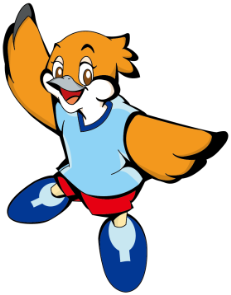 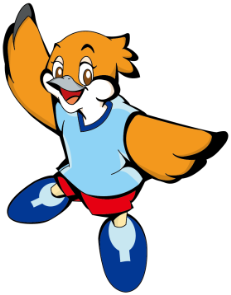 月刊大阪の統計２０１７年（平成２９年）８月　No.８２２２０１７年（平成２９年）８月　No.８２２